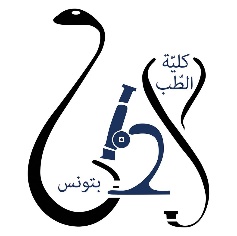 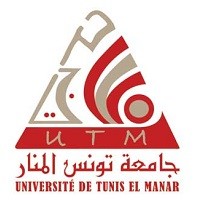 EPU inter disciplinaireThème : Tuberculose ORL, des organes hématopoïétiques et réaction paradoxaleDépartements concernés : Tous les départementsPublic cible : résidents en ORL, infectieux, hématologie, pneumologie, médecine interne, antomopathologie, médecine de familleLien de préinscription : https://forms.gle/Hq9n759BochHWRmn6Date : 22 Octobre 2022Lieu : Amphi II, Faculté de médecine de TunisCoordinatrice: Pr Ag Jihène MarrakchiObjectif général : Planifier la prise en charge de la Tuberculose de localisations ORL et des organes hématopoïétiquesObjectifs spécifiques : Poser le diagnostic positif de la tuberculose de localisations ORL et des organes hématopoïétiques. Établir une démarche thérapeutique en cas de tuberculose ganglionnaire cervicale.Connaitre les antituberculeux et leurs effets indésirables.Poser l’indication opératoire en cas de tuberculose ganglionnaire cervicale.Interpréter l’imagerie en cas de tuberculose de localisations ORL et des organes hématopoïétiques. Programme détaillé : 8h : Inscription- Prétest8h 30  8h40 : TBC ganglionnaire: Données épidémiologiques et Physiopathologie (Nefzaoui Safa )8h45  9h 30 : Cas clinique : Critères diagnostiques d’une TBC ganglionnaire cervicale (Rim Bechraoui, Abidi Fethia, Bacha Douha, Hela Hannachi, Ayadi Imene)9h 35  10h 15 :  Cas clinique : Prise en charge thérapeutique médicale de la TBC ganglionnaire cervicale chez l’adulte ( Jihène Marrakchi, Boutheina Mehdi, Imen Aouinti) Pause café 10h15   10h3010h35  10h50 :  Cas clinique : Prise en charge thérapeutique médicale de la TBC ganglionnaire cervicale chez l’enfant (Zied Khlayfia) 10h55  11h30 :  Cas Clinique : Réaction paradoxale et gestion des effets secondaires (Jihene Marrakchi, Aida Berriche, Imen Aouinti) 11h35  11h 50 : TBC ganglionnaire cervicale : Place du traitement chirurgical (Sameh Mezri) 11h 55  12h30 : Cas clinique : TBC des organes hématopoïétiques et atteinte ganglionnaire profonde (Jabeur Dorra, Yosr Chebbi, Sarra Ben Rejeb , Chammakhi Chiraz)	12h 35 : Localisations ORL insolites de la TBC (Makram Tbini, Myriam Jrad , Miriam Boumediene ) Conclusion – Post test 